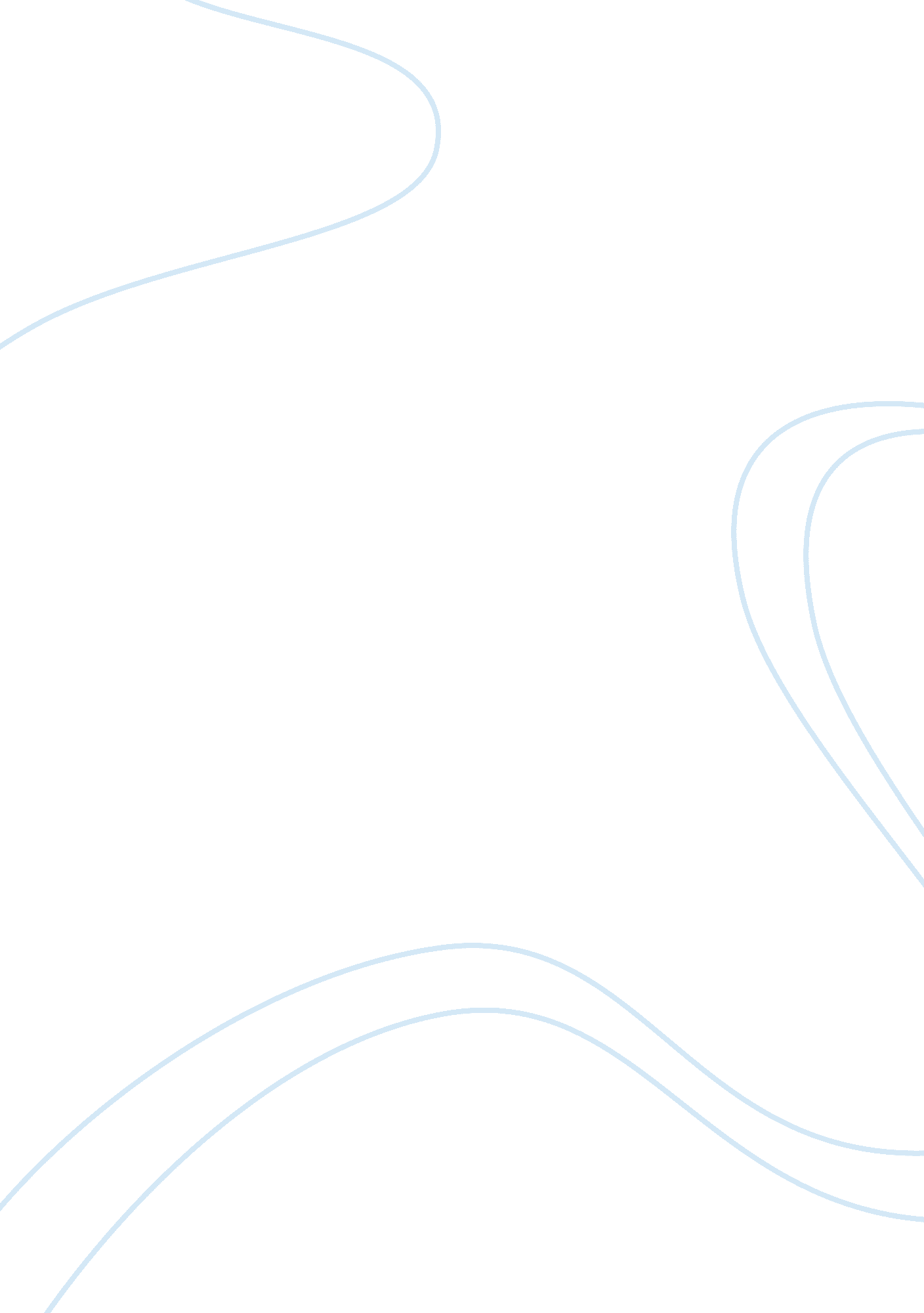 Literature parodyLiterature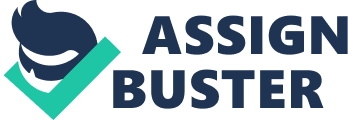 Sur Literature May The Things I Carry The things I carry are largely determined by necessity to survive in the modern world. Among the necessities are eye-openers, pocket apps, Facebook page tabs, most watched reality shows, stupid people repellent, chewing gum, trendy words, dislike of cigarettes, tablet PC, love of cats, likes, zombie survival kit, phone for taking selfies, Twitter account, soon-to-be-posted-on –Instagram lunch box, favorite TV series. These items weight between 2 and 32 ounces depending upon the frequency of internet usage. By necessity, because these topics are often brought up in conversations, I carry a strong opinion about Harry Potter, Twilight, Hunger Games, Doctor Who, and Game of Thrones. I also carry a tired facial expression, which for me is a necessity, especially when someone wants to discuss with me the latest events in the Kardashians’ life. During the school year my burden grows beyond bearable size. 
As a hedge against bad times, which frequently coincide with exams, I carry a chocolate bar and my optimism. When the latter runs thin I replenish my supplies with the knowledge of comedies and most viewed YouTube videos. I also carry class notes from different years, books, scraps of paper with brilliant ideas for future research, chewed pencils, dog-eared binders, cryptic messages in sloppy handwriting. Necessity dictates. Because education is a long process, it is SOP for me to carry hopes that every new school year would be easier. Unrealized ones from the previous years clutter my backpack. Among other things I carry worries and expectations for success. And the most valuable supply is my trust in my friends. At times it can weigh heavy on my shoulders or even distract me from my education progress. But it is worth every ounce. In harsh times, when anxiety and exam stress seem intolerable I can use this trust to wrap myself up, then to carry myself through the finals to the happy holiday times. 

Works Cited 
OBrien, Tim. The Things They Carried. Mariner Books, 2009. Print. 